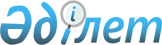 Қарағанды облыстық мәслихатының 2016 жылғы 30 маусымдағы III сессиясының № 64 "Қарағанды облысының әлеуметтік маңызы бар ауданаралық (облысішілік қалааралық) қатынастар тізбесін айқындау туралы" шешіміне өзгеріс енгізу туралыҚарағанды облыстық мәслихатының 2019 жылғы 28 ақпандағы № 397 шешімі. Қарағанды облысының Әділет департаментінде 2019 жылғы 7 наурызда № 5221 болып тіркелді
      Қазақстан Республикасының 2003 жылғы 4 шілдедегі "Автомобиль көлігі туралы" Заңының 14 бабы 1 тармағының 5) тармақшасына сәйкес, Қарағанды облыстық маслихаты ШЕШІМ ЕТТІ: 
      1. Қарағанды облыстық мәслихатының 2016 жылғы 30 маусымдағы III сессиясының №64 "Қарағанды облысының әлеуметтік маңызы бар ауданаралық (облысішілік қалааралық) қатынастар тізбесін айқындау туралы" шешіміне (Нормативтік құқықтық актілерді мемлекеттік тіркеу тізілімінде № 3917 тіркелген, 2016 жылғы 30 шілдедегі № 120 (22225) "Орталық Қазақстан", № 98-99 (22043-22044) "Индустриальная Караганда" газеттерінде, 2016 жылғы 1 тамызда "Әділет" ақпараттық-құқықтық жүйесінде жарияланған) келесі өзгеріс енгізілсін:
      көрсетілген шешімнің 1-қосымшасы осы шешімнің қосымшасына сәйкес жаңа редакцияда мазмұндалсын. 
      2. Осы шешімнің орындалуын бақылау құрылыс, көлік және коммуналдық шаруаршылық жөніндегі тұрақты комиссиясына жүктелсін (Н.И. Иманов).
      3. Осы шешім алғашқы ресми жарияланған күннен кейін он күнтізбелік күн өткен соң қолданысқа енгізіледі. Қарағанды облысының әлеуметтік маңызы бар ауданаралық (облысішілік қалааралық) қатынастар тізбесі
					© 2012. Қазақстан Республикасы Әділет министрлігінің «Қазақстан Республикасының Заңнама және құқықтық ақпарат институты» ШЖҚ РМК
				
      Сессия төрағасы

Т. Тілемісов

      Облыстық мәслихаттың хатшысы

С. Өтешов
Қарағанды облыстық мәслихатының
2019 жылғы "28" ақпандағы
ХХІІІ сессиясының № 397 шешіміне
қосымшаҚарағанды облыстық мәслихатының
2016 жылғы 30 маусымдағы
III сессиясының № 64 шешіміне
1-қосымша
№
Маршрут атауы (маршрут нөмірі)
1
2
1
№146 "Қарағанды-Абай"
2
№121 "Қарағанды-Шахтинск"
3
№165 "Қарағанды-Саран"
4
№204 "Саран-Абай"
5
№239 "Шахтинск-Топар"
6
№105 "Қарағанды-Киевка (Ынтымақ арқылы)"
7
№116 "Қарағанды-Құланөтпес"
8
№126 "Қарағанды-Қушоқы"
9
№106 "Қарағанды-Родниковский"
10
№143 "Қарағанды-Қаражал"
11
№149 "Қарағанды-Шахтер демалыс үйі"
12
№160 "Қарағанды-Балқаш"
13
№168 "Қарағанды-Индустриальный"
14
№174 "Қарағанды-Жезқазған"
15
№175 "Қарағанды-Шұбаркөл"
16
№170 "Қарағанды-Жәйрем"
17
№84 "Қарағанды (14 ықшам ауданы)-Ботақара"
18
№120 "Қарағанды-Атасу"
19
№150 "Қарағанды-Бесоба (Ынталы арқылы)"
20
№311 "Қарағанды-Ақадыр"
21
№145 "Қарағанды-Белағаш"
22
№379 "Жезқазған-Қарсақпай"
23
№100 "Қарағанды (14 ықшам ауданы арқылы)-Теміртау"
24
№256 "Қарағанды-Ақтоғай"
25
№316 "Жезқазған-Ұлытау"
26
№295 "Жезқазған-Қаражал"
27
№263 "Балқаш-Нүркен"
28
№268 "Балқаш-Нарманбет"
29
№269 "Балқаш-Шұбартау"
30
№273 "Балқаш-Қызыл Арай"
31
№271 "Балқаш-Приозерск"
32
№272 "Балқаш-Жалаңаш"
33
№274 "Балқаш-Ақтоғай"
34
№101 "Жезқазған-Сәтбаев"
35
№380 "Жезқазған-Сарысу"
36
№264 "Қарағанды-Святогоровка (Телман арқылы)"
37
№298 "Қарағанды-Садовое (Ақпан арқылы)"
38
№113 "Қарағанды-Семізбұғы"
39
№108 "Қарағанды-Ботақара"
40
№247 "Теміртау-Ынтымақ"
41
№ 191 "Карағанды-Төрткөл"
42
№288 "Теміртау-Ростовка"
43
№112 "Қарағанды-Суық Су"
44
№151 "Қарағанды-Көктенкөл"
45
№102 "Қарағанды-Егіндібулақ"
46
№103 "Қарағанды-Карағайлы"
47
№148 "Қарағанды-Сәтбаев"
48
№142 "Қарағанды-Урожайный"
49
№144 "Қарағанды-Мустафина"
50
№99 "Сәтбаев-Жезді"
51
№107 "Қарағанды-Теміртау"
52
№111 "Қарағанды-Спасск"
53
№216 "Шахтинск-Теміртау"
54
№287 "Жәйрем-Қаражал"
55
№ 127 "Қарағанды-Шахан"
56
№122 "Қарағанды-Топар"
57
№275 "Жезқазған-Алғабас" (Малшыбай арқылы)
58
№109 "Қарағанды-Қарқаралы"